10.pielikums Jūrmalas pilsētas domes 2014.gada 18.decembra nolikumam Nr.30(protokols Nr.18, 25.punkts)„Jūrmalas pilsētas domes līdzfinansēto iedzīvotāju iniciatīvas projektu konkurss”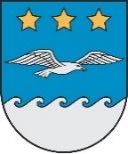 VIENOŠANĀS PAR PROJEKTA ĪSTENOŠANU Nr._______Jūrmalas pilsētas dome (turpmāk – Dome), kuras vārdā saskaņā ar Jūrmalas pilsētas pašvaldības 2010.gada 4.februāra saistošajiem noteikumiem Nr.6 „Jūrmalas pilsētas pašvaldības nolikums” darbojas pašvaldības izpilddirektors _________, un __________________ (turpmāk – Projekta īstenotājs), tās _______________ personā, kurš (-a) rīkojas saskaņā ar ___________________, no otras puses (abi kopā – Puses, katrs atsevišķi – Puse) pamatojoties uz Jūrmalas pilsētas domes 20__.gada __. ______ lēmumu Nr. __ „______” un saskaņā ar Jūrmalas pilsētas domes  Vērtēšanas komisijas 20__.gada __.______ lēmumu Nr. __ „______” , noslēdz šādu vienošanos (turpmāk – Vienošanās):Vienošanās priekšmetsDome piešķir Projekta īstenotājam līdzfinansējumu ___ EUR (_____ euro un ___ centi) projektu konkursa „Jūrmalas pilsētas domes līdzfinansēto iniciatīvas projektu konkurss” (turpmāk – Konkurss) ietvaros apstiprinātā projekta „__________” Nr.___ (turpmāk – Projekts) īstenošanai. Projekta īstenotājs, atbilstoši Latvijas Republikas normatīvo aktu prasībām, nodrošina Projekta īstenošanu saskaņā ar apstiprināto Projekta pieteikuma veidlapu, kas ir Vienošanās 1.pielikums un neatņemama tās sastāvdaļa.Projekta līdzfinansējums un tā piešķiršanas kārtībaKopējās Projekta izmaksas ir __ EUR (___ euro un __ centi), tajā skaitā: Domes līdzfinansējums __ EUR (___ euro un __ centi) apmērā;Projekta īstenotāja līdzfinansējums __ EUR (___ euro un __ centi) apmērā;____ līdzfinansējums __ EUR (___ euro un __ centi) apmērā.10 (desmit) darba dienu laikā pēc abpusējas Vienošanās parakstīšanas un Projekta īstenotāja sagatavota rēķina saņemšanas Dome uz Projekta īstenotāja norādīto norēķinu kontu pārskaita 40% (četrdesmit procentus) no Domes līdzfinansējuma summas.Atlikušo Domes līdzfinansējuma daļu 60% (sešdesmit procentu) apmērā Dome ieskaita Projekta īstenotāja bankas kontā divos maksājumos:50% (piecdesmit procentus) 10 (desmit) darba dienu laikā pēc tam, kad:Projekta īstenotājs saskaņā ar 3.1.10.punktu iesniedzis Domei starpposma pārskatu (2.pielikums);Dome ir izvērtējusi Projekta īstenotāja iesniegto starpposma pārskatu (turpmāk – Starpposma pārskats) un Projekta īstenošanas uzraudzības Darba grupa (turpmāk – Darba grupa) ir pieņēmusi lēmumu par Starpposma pārskata apstiprināšanu;Projekta īstenotājs Domei ir iesniedzis rēķinu starpposma maksājuma izmaksai.10% (desmit procentus) 10 (desmit) darba dienu laikā pēc tam, kad:Projekta īstenotājs saskaņā ar 3.1.11.puktu iesniedzis Domei Projekta atskaiti (turpmāk – Atskaite);Dome izvērtējusi Projekta īstenotāja iesniegto Atskaiti, Darba grupa un Konkursa Vērtēšanas komisija pieņēmusi lēmumu par to, ka Projekts uzskatāms par īstenotu;Dome un Projekta īstenotājs ir parakstījuši aktu par Projekta īstenošanas pabeigšanu – Projekta noslēgumu (turpmāk- Akts; 4.pielikums);Projekta īstenotājs Domei ir iesniedzis rēķinu noslēguma maksājuma izmaksai.Ja Projekta īstenotājs bez attaisnojoša iemesla Domei Starpposma pārskatu vai Atskaiti neiesniedz Vienošanās 3.1.10. un 3.1.11.punktā noteiktajos termiņos, vai Vērtēšanas komisija pēc Projekta īstenotāja Atskaites iesniegšanas pieņem lēmumu par to, ka Projekts īstenots neatbilstoši Vienošanās nosacījumiem, tad tā var lemt par finanšu korekcijas piemērošanu, nosakot, ka tiek veikts ieturējums no Domes noslēguma maksājuma, vai Projekta īstenotājam ir jāatgriež daļa no jau izmaksātās Domes līdzfinansējuma summas.Sastādot Aktu, tiek norādīts faktiskais Projekta īstenošanas laiks un Projekta kopējās un faktiskās izmaksas atbilstoši Vienošanās 2.1.punktā noteiktajam sadalījumam. Saskaņā ar Vienošanās 2.4.punktā minēto Vērtēšanas komisijas lēmumu Aktā tiek norādīts Domes līdzfinansējuma izmaksas vai atmaksas termiņš. Ja Projekta īstenotājs bez attaisnojoša iemesla Atskaiti Domei neiesniedz Vienošanās 3.1.11.punktā noteiktajā termiņā, un Darba grupa, ierodoties Projekta īstenošanas vietā, secina, ka Vienošanās 1.pielikumā norādītās Projekta aktivitātes un darbs nav veikts, Vērtēšanas komisija ir tiesīga pieņemt lēmumu par Projekta noraidīšanu un pieprasīt Projekta īstenotājam nekavējoši atgriezt izmaksāto Domes līdzfinansējumu pilnā apmērā, bez Akta abpusējas parakstīšanas.Ja Dome konstatē, ka Projekta īstenotāja Starpposma pārskatā vai Atskaitē sniegtais saņemtā Domes līdzfinansējuma izlietojums nav attiecināms Projekta īstenošanas mērķim vai iesniegtajiem dokumentiem trūkst normatīvajos aktos noteiktā juridiskā spēka, Projekta īstenotājam ir pienākums 10 (desmit) darba dienu laikā no Domes pretenzijas nosūtīšanas dienas atmaksāt Domei summu neattiecināmo izmaksu apmērā.Pušu pienākumi, tiesības un atbildībaProjekta īstenotājs: Projekta īstenošanai un Vienošanās nosacījumu izpildei nozīmē Projekta koordinatoru:ir tiesīgs mainīt Projekta koordinatoru tikai pēc Domes rakstiskas piekrišanas saņemšanas;nekavējoties informē Domi, ja:Projekta koordinators nespēj (slimības, ilgstošas prombūtnes u.c. iemeslu dēļ), nevar (dzīvesvietas maiņas u.c. iemeslu dēļ) vai nevēlas pildīt Projekta koordinatora pienākumus;notiek Projekta īstenotāja  reorganizācija vai likvidācija, mainās tā statuss, rekvizīti, nosaukums, adrese vai kontaktinformācija;noskaidrojas, ka Projekta mērķi nav sasniedzami vai tas nav īstenojams ar tam piešķirtajiem līdzekļiem;rodas objektīvi apstākļi, kā rezultātā Projekta īstenošana var tikt būtiski traucēta vai pārtraukta.realizē Projektu saskaņā ar Vienošanās 1.pielikumu un nodrošina Projekta darbību un aktivitāšu pamatojošu dokumentu oriģinālu saglabāšanu vismaz 5 (piecus) gadus pēc Projekta īstenošanas beigām, norādot uz tiem Projekta īstenotāja rekvizītus un Projekta numuru ____; ir atbildīgs par piešķirtā Domes līdzfinansējuma izlietojumu vienīgi Projektā paredzētajiem darbiem un aktivitātēm, Vienošanās 4.2.punktā paredzētajā termiņā vai ne vēlāk kā 5 (piecas) darba dienas pēc šī termiņa, ja pastāv objektīvi iemesli, kādēļ maksājumu nav iespējams veikt Vienošanās 4.2.punktā paredzētajā termiņā;ir atbildīgs par kvalificēta personāla piesaisti un visu Projekta aktivitāšu īstenošanai nepieciešamo saskaņojumu veikšanu ar atbildīgajām institūcijām;nodrošina visus nodokļu maksājumus, kas saistīti ar Projekta finansējuma saņemšanu un izlietošanu;ir atbildīgs par jebkāda veida kaitējumu, tai skaitā par zaudējumiem, kas radušies Projekta īstenošanas laikā veikto darbību rezultātā;ir tiesīgs jebkurā brīdī izbeigt Vienošanos, iesniedzot Domei 5 (piecas) darba dienas iepriekš rakstveida paziņojumu. Šajā gadījumā Projekta īstenotājam ir jāatmaksā visa saņemtā Domes līdzfinansējuma summa;nodrošina Projekta Starpposma pārskata iesniegšanu Domei atbilstoši Vienošanās 3.pielikumam ne vēlāk kā līdz 20__.gada __._____. Starpposma pārskatam jāpievieno visu Projekta aktivitāšu un darbību īstenošanas pamatojošo dokumentu apliecinātas kopijas, Projekta norēķinu konta bankas apstiprinātas izdrukas, Projekta aktivitātēs iesaistīto dalībnieku reģistrācijas un uzskaites lapas, norādot personu datus un piekrišanu šo datu apstrādei, kā arī fotoattēlus, video un audio failus, nododot tiesības Domei tos izmantot savām vajadzībām;nodrošina Atskaites iesniegšanu Domei, kas noformēta atbilstoši Vienošanās 4.pielikumam ne vēlāk kā līdz 20__.gada __._____. Atskaitei jāpievieno visu Projekta aktivitāšu un darbību īstenošanas pamatojošo dokumentu apliecinātas kopijas, Projekta norēķinu konta bankas apstiprinātas izdrukas, Projekta aktivitātēs iesaistīto dalībnieku reģistrācijas un uzskaites lapas, norādot personu datus un piekrišanu šo datu apstrādei, kā arī fotoattēlus, video un audio failus, nododot tiesības Domei tos izmantot savām vajadzībām;bez iepriekšējas saskaņošanas ar Domi neveic izmaiņas Projekta aktivitātēs, tai skaitā aktivitāšu īstenošanas termiņos un/vai budžetā;veic bezskaidras naudas norēķinus izmantojot tikai Projektam atvērto norēķinu kontu. Projekta īstenotājs nav tiesīgs Domes līdzfinansējumu noguldīt depozītā;pēc pieprasījuma koordinē Vērtēšanas komisijas lēmumā norādītās Domes līdzfinansējuma summas atgriešanu Domei, atbilstoši Vienošanās 2.6. vai 2.7.punktam;nodrošina Projekta ietvaros sasniegto rezultātu saglabāšanu vismaz 2 (divus) gadus pēc Projekta īstenošanas pabeigšanas;ja Projekts tiek īstenots uz Jūrmalas pilsētas pašvaldībai piederoša zemes gabala, Projekta īstenotājs 10 (desmit) darba dienu laikā pēc Vienošanās 2.5.punktā minētā Akta parakstīšanas Vienošanās izpildes rezultātā iegādātās un radītās materiālās vērtības nodod Domei saskaņā ar Vienošanās 5.pielikumu;nodrošina, ka Projekta īstenošanas vietā tiek izvietota vizuālā informācija, kā arī sagatavo un izplata informāciju sabiedrībai un plašsaziņas līdzekļiem par Projekta mērķi, norisi, sabiedrības līdzdalības iespējām un ieguvumiem, ietverot atsauci uz Domes piešķirto līdzfinansējumu un Jūrmalas pilsētas ģerboni. Pirms publikācijas izvietošanas to saskaņo ar Domi, sagatavi nosūtot uz prese@jpd.gov.lv.Dome: ir tiesīga veikt Projekta īstenotāja darbību un aktivitāšu norises un dokumentu pārbaudes visā Projekta īstenošanas laikā, līdz Vienošanās 2.5.punktā minētā Akta abpusējas parakstīšanas brīdim, pieprasot informāciju vai ierodoties Projekta īstenošanas vietā;ir tiesīga uzaicināt Projekta īstenotāja pārstāvi 3 (trīs) darba dienu laikā ierasties Domē, lai novērtētu Projekta norisi un Domes līdzfinansējuma izlietojuma pamatotību;ir tiesīga pieprasīt Projekta īstenotājam atgriezt izmaksāto līdzfinansējumu vai tā daļu saskaņā ar Vienošanās 2.6. un 2.7.punktu;ir tiesīga vienpusēji izbeigt  Vienošanos, 5 (piecas) darba dienas iepriekš rakstveidā brīdinot Projekta īstenotāju un pieprasot jau izmaksātā Domes līdzfinansējuma atmaksu, ja:Domes līdzfinansējums ir piešķirts uz nepatiesu vai nepilnīgu datu pamata;Projekta īstenotājs nepilda Vienošanās noteikumus;Projekta īstenošanai ir saņemts dubults finansējums vai līdzfinansējums ir izlietots Projektā neparedzētām aktivitātēm;Projekta īstenotājs tiek pasludināts par maksātnespējīgu, tā darbība ir apturēta vai tas ir pakļauts līdzīga rakstura situācijai.nav atbildīga par sūdzībām, kas izriet no Vienošanās un kas ir saistītas ar Projekta īstenotāja radītiem zaudējumiem vai kaitējumu Projekta īstenošanas gaitā. Dome nepieņem nekādus kompensāciju, zaudējumu atlīdzības vai citu maksājumu pieprasījumus, kas balstīti uz šādām sūdzībām.Vienošanās darbības termiņšVienošanās stājas spēkā no tās parakstīšanas brīža un ir spēkā līdz pilnīgai Pušu savstarpējo saistību izpildei.Projekta īstenošanas termiņš ir no 20__.gada __.______ līdz 20__.gada __.______ .Vienošanās grozīšana, papildināšanaJebkuru Vienošanās noteikumu grozīšana un/vai papildināšana veicama rakstveidā, Pusēm par to savstarpēji vienojoties. Jebkādas mutiskas vienošanās, kas skar Vienošanos vai tās pielikumu labojumus vai grozījumus, Pusēm nav saistošas.Puses nav atbildīgas par savu Vienošanās noteikto saistību neizpildi, nepienācīgu izpildi vai izpildes kavēšanu, ja to cēlonis ir nepārvaramas varas apstākļi, un par to iestāšanos Puses nekavējoties, bet ne vēlāk kā 2 (divu) darba dienu laikā rakstiski informē viena otru.Citi noteikumiVisas domstarpības, kas skar Vienošanos, Puses risina sarunu ceļā. Ja domstarpības nav iespējams atrisināt sarunu ceļā, tad tās izšķir tiesā.Projekta īstenotāja kontaktpersona Vienošanās nosacījumu izpildes laikā ir ______ (tel.:_____ e-pasts: ____ ).Domes kontaktpersona Vienošanās nosacījumu izpildes laikā ir ______ (tel.:____ e-pasts: ___ ).Vienošanās parakstīta 2 (divos) eksemplāros, uz __ ( _____ ) lapām, tajā skaitā pielikumi uz __ ( _____ )  lapām, ar vienādu juridisko spēku, pa vienam eksemplāram katrai Pusei. Vienošanās pielikumi:1.pielikums – Projekta pieteikums uz __ ( ___ ) lapām un Budžeta veidlapa uz __ (____) lapām;2.pielikums – Starpposma pārskata veidlapa ar pielikumu uz 3 (trīs) lapām;3.pielikums – Atskaites veidlapa ar pielikumu uz 3 (trīs) lapām;4.pielikums – Akts par projekta īstenošanu uz 1 (vienas) lapas;5.pielikums – Pieņemšanas - nodošanas akts uz 1 (vienas) lapas (aizpilda, ja Projekts atbilstoši nolikuma 3.1.punktam tiek īstenots uz Jūrmalas pilsētas pašvaldībai piederošas zemes).Pušu rekvizīti un paraksti2.pielikums20__.gada ________ Vienošanās par projekta īstenošanu Nr._______„Jūrmalas pilsētas domes līdzfinansēto iedzīvotāju iniciatīvas projektu konkurss”STARPPOSMA PĀRSKATA VEIDLAPADatorrakstā aizpildītu Projekta Starpposma pārskatu un tā pielikumus jāiesniedz divos eksemplāros – vienu papīra formā iesniedz Jūrmalas pilsētas pašvaldības Apmeklētāju apkalpošanas centrā Jomas ielā 1/5, otru elektroniskā formātā nosūta uz e-pasta adresi: pasts@jpd.gov.lv. Starpposma pārskats Domei ir jāiesniedz līdz Vienošanās par projekta īstenošanu 3.1.10.punktā noteiktajam datumam.Vispārējā informācijaProjekta koordinators (Projekta īstenotāja kontaktpersona)Projekta īstenošanaIzmaiņas sākotnēji apstiprinātajā plānāBūtiskas piezīmesZīmogsPielikumi:1.pielikums  - „Starpposma pārskata budžeta izpildes veidlapa” uz _lapu skaits_ ( _lapu skaits vārdiem_ ) lapām.2.pielikums  - „Pielikuma nosaukums” uz _lapu skaits_ ( _lapu skaits vārdiem_ ) lapām.2.1.pielikums2014.gada ________ Vienošanās par projekta īstenošanu Nr._______! Pašvaldības līdzfinansējuma summa nedrīkst pārsniegt Vienošanās par Projekta īstenošanu apstiprināto pašvaldības līdzfinansējuma apjomu katrai no Projekta aktivitātēm. 3.pielikums2014.gada ________ Vienošanās par projekta īstenošanu Nr._______„Jūrmalas pilsētas domes līdzfinansēto iedzīvotāju iniciatīvas projektu konkurss”ATSKAITES VEIDLAPADatorrakstā aizpildītu Projekta atskaiti un tās pielikumus jāiesniedz divos eksemplāros – vienu papīra formā iesniedz Jūrmalas pilsētas pašvaldības Apmeklētāju apkalpošanas centrā Jomas ielā 1/5, otru elektroniskā formātā nosūta uz e-pasta adresi: pasts@jpd.gov.lv. Atskaite Jūrmalas pilsētas domei ir jāiesniedz līdz Vienošanās par projekta īstenošanu 3.1.11.punktā noteiktajam datumam.Vispārējā informācijaProjekta koordinators (Projekta īstenotāja kontaktpersona)Izmaiņas budžetā (budžeta izpildes veidlapa)Projekta īstenošanaIzmaiņas sākotnēji apstiprinātajā plānāProjekta rezultātiBūtiskas piezīmesZīmogsPielikumi:1.pielikums  - „Budžeta izpildes veidlapa” uz _lapu skaits_ ( _lapu skaits vārdiem_ ) lapām.2.pielikums  - „Pielikuma nosaukums” uz _lapu skaits_ ( _lapu skaits vārdiem_ ) lapām.3.1.pielikums2014.gada ________ Vienošanās par projekta īstenošanu Nr._______! Pašvaldības līdzfinansējuma summa nedrīkst pārsniegt Vienošanās par Projekta īstenošanu apstiprināto pašvaldības līdzfinansējuma apjomu katrai no Projekta aktivitātēm. 4.pielikums 20__.gada ________ Vienošanās par projekta īstenošanu Nr._______„Jūrmalas pilsētas domes līdzfinansēto iedzīvotāju iniciatīvas projektu konkurss”AKTS PAR PROJEKTA ĪSTENOŠANU	Jūrmalas pilsētas dome (turpmāk – Dome), kuras vārdā saskaņā ar Jūrmalas pilsētas pašvaldības 2010.gada 4.februāra saistošajiem noteikumiem Nr.6 „Jūrmalas pilsētas pašvaldības nolikums” darbojas pašvaldības izpilddirektors_________, un __________________ (turpmāk – Projekta īstenotājs), tās _______________ personā, kurš(-a) rīkojas saskaņā ___________________, no otras puses (abi kopā – Puses, katrs atsevišķi – Puse) pamatojoties uz Jūrmalas pilsētas domes 2014.gada __. ______ lēmumu Nr. __ „______” un saskaņā ar Jūrmalas pilsētas domes Vērtēšanas komisijas 2014.gada __.______ ______ lēmumu Nr. __ „______”, vienojas par sekojošo:Projektu konkursa „Jūrmalas pilsētas domes līdzfinansēto iniciatīvas projektu konkurss” (turpmāk – Konkurss) ietvaros apstiprinātā projekta „__________” Nr.___ (turpmāk – Projekts) īstenošana ir veikta atbilstoši _________ noslēgtās Vienošanās par projekta īstenošanu Nr._______ (turpmāk – Vienošanās) nosacījumiem un Pusēm nav savstarpēju pretenziju.Faktiskais Projekta īstenošanas laiks ir no 2015.gada __.______ līdz 2015.gada __.______.Faktiskās kopējās Projekta izmaksas ir __ EUR (___ euro un __ centi), tajā skaitā: Domes līdzfinansējums __ EUR (___ euro un __ centi) apmērā;Projekta īstenotāja līdzfinansējums __ EUR (___ euro un __ centi) apmērā;____ līdzfinansējums __ EUR (___ euro un __ centi) apmērā.2015.gada __.________ ir veikta Domes līdzfinansējuma daļas izmaksa Projekta īstenotājam ___ EUR (___ euro un __ centi), jeb ____% ( ____ procentu) apmērā no akta 3.1.punktā noteiktās kopsummas. Atlikusī, neapgūtā vai nepamatoti apgūtā Domes finansējuma daļa ___ EUR (___ euro un __ centi), apmērā Projekta īstenotājam tiks pārskaitīta vai Projekta īstenotājs apņemas Domei atgriezt līdz 2015./2016.gada __.________.5.pielikums*20__.gada ________ Vienošanās par projekta īstenošanu Nr._______„Jūrmalas pilsētas domes līdzfinansēto iedzīvotāju iniciatīvas projektu konkurss”PIEŅEMŠANAS – NODOŠANASAKTS	Jūrmalas pilsētas dome (turpmāk – Dome), kuras vārdā saskaņā ar Jūrmalas pilsētas pašvaldības 2010.gada 4.februāra saistošajiem noteikumiem Nr.6 „Jūrmalas pilsētas pašvaldības nolikums” darbojas pašvaldības izpilddirektors _________, un __________________ (turpmāk – Projekta īstenotājs), tās _______________ personā, kurš(-a) rīkojas saskaņā ___________________, no otras puses (abi kopā – Puses, katrs atsevišķi – Puse), pamatojoties uz Jūrmalas pilsētas domes 2014.gada __. ______ lēmumu Nr. __ „______”, atbilstoši _______ noslēgtajai Vienošanās par projekta īstenošanu Nr.______ saskaņā ar ________ Aktu par projekta īstenošanas pabeigšanu Nr._________, vienojas par sekojošo:Projekta īstenotājs bezatlīdzības kārtā Domei nodod un Dome pieņem projektu konkursa „Jūrmalas pilsētas domes līdzfinansēto iniciatīvas projektu konkurss” ietvaros īstenotā projekta „___________________” Nr.___________ laikā adresē ___________ radītās un iegādātās materiālās vērtības, atbilstoši Materiālo vērtību uzskaites tabulā norādītajai informācijai.Materiālo vērtību uzskaites tabula*Aizpilda, ja Projekts, atbilstoši nolikuma 3.1.punktam tiek īstenots uz pašvaldībai piederošas zemes!Jūrmalā,20__. gada ___________Vārds, uzvārdsPersonas kodsOrganizācijas juridiskā adreseOrganizācijas faktiskā adreseJūrmalas pilsētas domeJūrmalas pilsētas dome _____________________________ _____________________________Jomas iela 1/5, Jūrmala, LV-2015Jomas iela 1/5, Jūrmala, LV-2015 _____________________________ _____________________________Reģ.Nr.90000056357Reģ.Nr.90000056357Reģ.Nr._______________________Reģ.Nr._______________________Akciju sabiedrība „Citadele banka”PARXLV22LV84PARX0002484572001Jūrmalas pilsētas pašvaldības izpilddirektora p.iAkciju sabiedrība „Citadele banka”PARXLV22LV84PARX0002484572001Jūrmalas pilsētas pašvaldības izpilddirektora p.i _____________________________ _____________________________ _____________________________Projekta īstenotāja pilnvarotā persona _____________________________ _____________________________ _____________________________Projekta īstenotāja pilnvarotā persona_______________________/____z.v.___________________/vārds, uzvārdsz.v.___________________/vārds, uzvārdsz.v.Projekta numurs / Projekta numurs / Vienošanās par projekta īstenošanu numurs (datums)Tiek norādīts Projekta numurs, atbilstoši Projekta Pieteikuma veidlapā norādītajam un Vienošanās par projekta īstenošanu numurs un datums.Projekta nosaukumsTiek norādīts Projekta numurs atbilstoši Projekta Pieteikuma veidlapā un Vienošanās par projekta īstenošanu norādītajam.Pārskata periodsTiek norādīts pārskata periods, par kuru ir sagatavots Starpposma pārskats atbilstoši Vienošanās par projekta īstenošanu norādītajamProjekta īstenotāja  nosaukumsTiek norādīts Projekta īstenotāja (organizācijas) nosaukums.Projekta iesniedzēja reģistrācijas numursTiek norādīts Projekta iesniedzēja reģistrācijas numurs.Pilsētas administratīvās teritorijas daļaTiek norādīta pilsētas administratīvās teritorijas daļa, kurā ir īstenots Projekts. (Atbilstoši Projekta Pieteikuma veidlapai)Projekta īstenošanas vieta - adreseTiek norādīta Projekta īstenošanas vietas adrese. (Atbilstoši Projekta Pieteikuma veidlapai)Vārds, uzvārdsTiek norādīts par atskaites sagatavošanu atbildīgās personas vārds un uzvārds.TālrunisTiek norādīts par atskaites sagatavošanu atbildīgās personas kontakttālrunis.E-pasta adreseTiek norādīta par atskaites sagatavošanu atbildīgās personas e-pasta adrese.Pārskata periodā īstenotās aktivitātesLūdzu, norādiet, kādas bija Starpposma pārskata periodā Projekta ietvaros faktiski veiktās aktivitātes, un sniedziet to novērtējumu. Vai faktiski veiktās aktivitātes atšķiras no sākotnēji plānotajām, vai visas sākotnēji plānotās aktivitātes bija lietderīgas? Ja Starpposma pārskata periodā Projekta ietvaros faktiski veiktās aktivitātes atšķiras no sākotnēji plānotajām, lūdzu, sniedziet skaidrojumu par izmaiņu iemesliem. Aizpilda pēc vajadzības, norādot informāciju, kas nav iekļauta iepriekšējās sadaļās.Projekta koordinatoravārds, uzvārdsParakstsOrganizācijas vadītāja vārds (paraksttiesīgās personas)vārds, uzvārdsParaksts„Jūrmalas pilsētas domes līdzfinansēto iedzīvotāju iniciatīvas projektu konkurss” STARPPOSMA PĀRSKATA BUDŽETA IZPILDES VEIDLAPA„Jūrmalas pilsētas domes līdzfinansēto iedzīvotāju iniciatīvas projektu konkurss” STARPPOSMA PĀRSKATA BUDŽETA IZPILDES VEIDLAPA„Jūrmalas pilsētas domes līdzfinansēto iedzīvotāju iniciatīvas projektu konkurss” STARPPOSMA PĀRSKATA BUDŽETA IZPILDES VEIDLAPA„Jūrmalas pilsētas domes līdzfinansēto iedzīvotāju iniciatīvas projektu konkurss” STARPPOSMA PĀRSKATA BUDŽETA IZPILDES VEIDLAPA„Jūrmalas pilsētas domes līdzfinansēto iedzīvotāju iniciatīvas projektu konkurss” STARPPOSMA PĀRSKATA BUDŽETA IZPILDES VEIDLAPA„Jūrmalas pilsētas domes līdzfinansēto iedzīvotāju iniciatīvas projektu konkurss” STARPPOSMA PĀRSKATA BUDŽETA IZPILDES VEIDLAPA„Jūrmalas pilsētas domes līdzfinansēto iedzīvotāju iniciatīvas projektu konkurss” STARPPOSMA PĀRSKATA BUDŽETA IZPILDES VEIDLAPAN.p.k.Izmaksu veidsAprēķinsAprēķinsAprēķinsSumma, EUR Izdevumus pamatojošais dokuments / PielikumsN.p.k.Izmaksu veidsdaudzumsmērvienībacena (EUR)daudzums x cenaIzdevumus pamatojošais dokuments / Pielikums1.Pirmās Projekta aktivitātes nosaukums (piemēram: "Hokeja laukuma izveide")Pirmās Projekta aktivitātes nosaukums (piemēram: "Hokeja laukuma izveide")Pirmās Projekta aktivitātes nosaukums (piemēram: "Hokeja laukuma izveide")Pirmās Projekta aktivitātes nosaukums (piemēram: "Hokeja laukuma izveide")Pirmās Projekta aktivitātes nosaukums (piemēram: "Hokeja laukuma izveide")Pirmās Projekta aktivitātes nosaukums (piemēram: "Hokeja laukuma izveide")1.1.Sniega lāpstas laukuma attīrīšanai4gab.15,0060,00Čeks Nr.1234 (01.01.2014), pielikums Nr.3.2.Otrās Projekta aktivitātes nosaukumsOtrās Projekta aktivitātes nosaukumsOtrās Projekta aktivitātes nosaukumsOtrās Projekta aktivitātes nosaukumsOtrās Projekta aktivitātes nosaukumsOtrās Projekta aktivitātes nosaukums2.1.….2.2.….3.Trešās Projekta aktivitātes nosaukumsTrešās Projekta aktivitātes nosaukumsTrešās Projekta aktivitātes nosaukumsTrešās Projekta aktivitātes nosaukumsTrešās Projekta aktivitātes nosaukumsTrešās Projekta aktivitātes nosaukums3.1.….3.2.….IZMAKSAS KOPĀ, EUR un %IZMAKSAS KOPĀ, EUR un %IZMAKSAS KOPĀ, EUR un %IZMAKSAS KOPĀ, EUR un %IZMAKSAS KOPĀ, EUR un %60,00 100%Pašu finansējums, EUR un %Pašu finansējums, EUR un %Pašu finansējums, EUR un %Pašu finansējums, EUR un %Pašu finansējums, EUR un %6,0010%Pašvaldības līdzfinansējums, EUR un %Pašvaldības līdzfinansējums, EUR un %Pašvaldības līdzfinansējums, EUR un %Pašvaldības līdzfinansējums, EUR un %Pašvaldības līdzfinansējums, EUR un %54,0090%Cits finansējums, EUR un %Cits finansējums, EUR un %Cits finansējums, EUR un %Cits finansējums, EUR un %Cits finansējums, EUR un %……*Tiek norādīts papildus piesaistītā finansējuma avots. Būtiski, ja Projekts tiek īstenots partnerībā, Projekta STARPPOSMA PĀRSKATA VEIDLAPU un STARPPOSMA PĀRSKATA BUDŽETA IZPILDES VEIDLAPU apstiprina visu iesaistīto organizāciju vadītāji.*Tiek norādīts papildus piesaistītā finansējuma avots. Būtiski, ja Projekts tiek īstenots partnerībā, Projekta STARPPOSMA PĀRSKATA VEIDLAPU un STARPPOSMA PĀRSKATA BUDŽETA IZPILDES VEIDLAPU apstiprina visu iesaistīto organizāciju vadītāji.*Tiek norādīts papildus piesaistītā finansējuma avots. Būtiski, ja Projekts tiek īstenots partnerībā, Projekta STARPPOSMA PĀRSKATA VEIDLAPU un STARPPOSMA PĀRSKATA BUDŽETA IZPILDES VEIDLAPU apstiprina visu iesaistīto organizāciju vadītāji.*Tiek norādīts papildus piesaistītā finansējuma avots. Būtiski, ja Projekts tiek īstenots partnerībā, Projekta STARPPOSMA PĀRSKATA VEIDLAPU un STARPPOSMA PĀRSKATA BUDŽETA IZPILDES VEIDLAPU apstiprina visu iesaistīto organizāciju vadītāji.*Tiek norādīts papildus piesaistītā finansējuma avots. Būtiski, ja Projekts tiek īstenots partnerībā, Projekta STARPPOSMA PĀRSKATA VEIDLAPU un STARPPOSMA PĀRSKATA BUDŽETA IZPILDES VEIDLAPU apstiprina visu iesaistīto organizāciju vadītāji.*Tiek norādīts papildus piesaistītā finansējuma avots. Būtiski, ja Projekts tiek īstenots partnerībā, Projekta STARPPOSMA PĀRSKATA VEIDLAPU un STARPPOSMA PĀRSKATA BUDŽETA IZPILDES VEIDLAPU apstiprina visu iesaistīto organizāciju vadītāji.*Tiek norādīts papildus piesaistītā finansējuma avots. Būtiski, ja Projekts tiek īstenots partnerībā, Projekta STARPPOSMA PĀRSKATA VEIDLAPU un STARPPOSMA PĀRSKATA BUDŽETA IZPILDES VEIDLAPU apstiprina visu iesaistīto organizāciju vadītāji.Projekta koordinatoravārds, uzvārdsParakstsOrganizācijas vadītāja vārds (paraksttiesīgās personas)vārds, uzvārdsParakstsProjekta numurs / Vienošanās par projekta īstenošanu numurs (datums)Tiek norādīts Projekta numurs, atbilstoši Projekta Pieteikuma veidlapā norādītajam un Vienošanās par projekta īstenošanu numurs un datums.Projekta nosaukumsTiek norādīts Projekta numurs, atbilstoši Projekta Pieteikuma veidlapā un Vienošanās par projekta īstenošanu norādītajam.Projekta īstenotāja  nosaukumsTiek norādīts Projekta īstenotāja (organizācijas) nosaukums.Projekta iesniedzēja reģistrācijas numursTiek norādīts Projekta iesniedzēja reģistrācijas numurs.Pilsētas administratīvās teritorijas daļaTiek norādīta pilsētas administratīvās teritorijas daļa, kurā ir īstenots Projekts. (Atbilstoši Projekta Pieteikuma veidlapai).Projekta īstenošanas vieta - adreseTiek norādīta Projekta īstenošanas vietas adrese. (Atbilstoši Projekta Pieteikuma veidlapai)Vārds, uzvārdsTiek norādīts par atskaites sagatavošanu atbildīgās personas vārds un uzvārds.TālrunisTiek norādīts par atskaites sagatavošanu atbildīgās personas kontakttālrunis.E-pasta adreseTiek norādīta par atskaites sagatavošanu atbildīgās personas e-pasta adrese.Ja Projekta faktiskās izmaksas atšķiras no plānotajām, lūdzu, sniedziet skaidrojumu par izmaiņu iemesliem.Projekta ietvaros veiktās aktivitātesLūdzu, norādiet, kādas bija Projekta ietvaros faktiski veiktās aktivitātes, un sniedziet to novērtējumu. Vai faktiski veiktās aktivitātes atšķiras no sākotnēji plānotajām, vai visas sākotnēji plānotās aktivitātes bija lietderīgas? Ja Projekta ietvaros faktiski veiktās aktivitātes atšķiras no sākotnēji plānotajām, lūdzu, sniedziet skaidrojumu par izmaiņu iemesliem. Projekta faktiskie rezultātiKādi ir Projekta „taustāmie” rezultāti – kas ir radīts/uzlabots/sakārtots Projekta īstenošanas rezultātā? Vai ar Projekta īstenošanu izdevās sasniegt izvirzītos – Projekta pieteikumā definētos mērķus, un atrisināt esošo problēmu?Sabiedrības ieguvums pēc Projekta īstenošanasLūdzu, norādiet, kā Projekta īstenošana ir ietekmējusi administratīvās teritorijas iedzīvotāju ikdienu! Kas ir mainījies pēc Projekta īstenošanas?Projekta īstenošanas laikā gūtie secinājumiLūdzu īsi aprakstiet Projekta īstenošanas laikā gūtos secinājumus. Priekšlikumi konkursa darbības uzlabošanaiLūdzu, pēc saviem ieskatiem, sniedziet priekšlikumus Projekta organizatoram turpmāku Projektu konkursu organizēšanai.Aizpilda pēc vajadzības, norādot informāciju, kas nav iekļauta iepriekšējās sadaļās.Projekta koordinatoravārds, uzvārdsParakstsOrganizācijas vadītāja vārds (paraksttiesīgās personas)vārds, uzvārdsParaksts„Jūrmalas pilsētas domes līdzfinansēto iedzīvotāju iniciatīvas projektu konkurss” BUDŽETA IZPILDES VEIDLAPA„Jūrmalas pilsētas domes līdzfinansēto iedzīvotāju iniciatīvas projektu konkurss” BUDŽETA IZPILDES VEIDLAPA„Jūrmalas pilsētas domes līdzfinansēto iedzīvotāju iniciatīvas projektu konkurss” BUDŽETA IZPILDES VEIDLAPA„Jūrmalas pilsētas domes līdzfinansēto iedzīvotāju iniciatīvas projektu konkurss” BUDŽETA IZPILDES VEIDLAPA„Jūrmalas pilsētas domes līdzfinansēto iedzīvotāju iniciatīvas projektu konkurss” BUDŽETA IZPILDES VEIDLAPA„Jūrmalas pilsētas domes līdzfinansēto iedzīvotāju iniciatīvas projektu konkurss” BUDŽETA IZPILDES VEIDLAPA„Jūrmalas pilsētas domes līdzfinansēto iedzīvotāju iniciatīvas projektu konkurss” BUDŽETA IZPILDES VEIDLAPAN.p.k.Izmaksu veidsAprēķinsAprēķinsAprēķinsSumma, EUR Izdevumus pamatojošais dokuments / PielikumsN.p.k.Izmaksu veidsdaudzumsmērvienībacena (EUR)daudzums x cenaIzdevumus pamatojošais dokuments / Pielikums1.Pirmās Projekta aktivitātes nosaukums (piemēram: "Hokeja laukuma izveide")Pirmās Projekta aktivitātes nosaukums (piemēram: "Hokeja laukuma izveide")Pirmās Projekta aktivitātes nosaukums (piemēram: "Hokeja laukuma izveide")Pirmās Projekta aktivitātes nosaukums (piemēram: "Hokeja laukuma izveide")Pirmās Projekta aktivitātes nosaukums (piemēram: "Hokeja laukuma izveide")Pirmās Projekta aktivitātes nosaukums (piemēram: "Hokeja laukuma izveide")1.1.Sniega lāpstas laukuma attīrīšanai4gab.15.0060.00Čeks Nr.1234 (01.01.2014), pielikums Nr.3.1.2.Dēļi (0.1m x 0.15m x 6m) laukuma karkasa izveidošanai (35m x 65m)40gab.10.00400.00Pavadzīme Nr.12-34 (01.01.2014), pielikums Nr.4 un MU Nr.15 (02.01.2014), pielikums Nr.5.2.Otrās Projekta aktivitātes nosaukumsOtrās Projekta aktivitātes nosaukumsOtrās Projekta aktivitātes nosaukumsOtrās Projekta aktivitātes nosaukumsOtrās Projekta aktivitātes nosaukumsOtrās Projekta aktivitātes nosaukums2.1.….2.2.….3.Trešās Projekta aktivitātes nosaukumsTrešās Projekta aktivitātes nosaukumsTrešās Projekta aktivitātes nosaukumsTrešās Projekta aktivitātes nosaukumsTrešās Projekta aktivitātes nosaukumsTrešās Projekta aktivitātes nosaukums3.1.….3.2.….IZMAKSAS KOPĀ, EUR un %IZMAKSAS KOPĀ, EUR un %IZMAKSAS KOPĀ, EUR un %IZMAKSAS KOPĀ, EUR un %IZMAKSAS KOPĀ, EUR un %460,00 100%Pašu finansējums, EUR un %Pašu finansējums, EUR un %Pašu finansējums, EUR un %Pašu finansējums, EUR un %Pašu finansējums, EUR un %46,0010%Pašvaldības līdzfinansējums, EUR un %Pašvaldības līdzfinansējums, EUR un %Pašvaldības līdzfinansējums, EUR un %Pašvaldības līdzfinansējums, EUR un %Pašvaldības līdzfinansējums, EUR un %414,0090%Cits finansējums, EUR un %Cits finansējums, EUR un %Cits finansējums, EUR un %Cits finansējums, EUR un %Cits finansējums, EUR un %……*Tiek norādīts papildus piesaistītā finansējuma avots. Būtiski, ja Projekts tiek īstenots partnerībā, Projekta ATSKAITES VEIDLAPU un BUDŽETA IZPILDES VEIDLAPU apstiprina visu iesaistīto organizāciju vadītāji.*Tiek norādīts papildus piesaistītā finansējuma avots. Būtiski, ja Projekts tiek īstenots partnerībā, Projekta ATSKAITES VEIDLAPU un BUDŽETA IZPILDES VEIDLAPU apstiprina visu iesaistīto organizāciju vadītāji.*Tiek norādīts papildus piesaistītā finansējuma avots. Būtiski, ja Projekts tiek īstenots partnerībā, Projekta ATSKAITES VEIDLAPU un BUDŽETA IZPILDES VEIDLAPU apstiprina visu iesaistīto organizāciju vadītāji.*Tiek norādīts papildus piesaistītā finansējuma avots. Būtiski, ja Projekts tiek īstenots partnerībā, Projekta ATSKAITES VEIDLAPU un BUDŽETA IZPILDES VEIDLAPU apstiprina visu iesaistīto organizāciju vadītāji.*Tiek norādīts papildus piesaistītā finansējuma avots. Būtiski, ja Projekts tiek īstenots partnerībā, Projekta ATSKAITES VEIDLAPU un BUDŽETA IZPILDES VEIDLAPU apstiprina visu iesaistīto organizāciju vadītāji.*Tiek norādīts papildus piesaistītā finansējuma avots. Būtiski, ja Projekts tiek īstenots partnerībā, Projekta ATSKAITES VEIDLAPU un BUDŽETA IZPILDES VEIDLAPU apstiprina visu iesaistīto organizāciju vadītāji.*Tiek norādīts papildus piesaistītā finansējuma avots. Būtiski, ja Projekts tiek īstenots partnerībā, Projekta ATSKAITES VEIDLAPU un BUDŽETA IZPILDES VEIDLAPU apstiprina visu iesaistīto organizāciju vadītāji.Projekta koordinatoravārds, uzvārdsParakstsOrganizācijas vadītāja vārds (paraksttiesīgās personas)vārds, uzvārdsParakstsJūrmalā,2014. gada ___________Jūrmalas pilsētas dome_______________________________Jomas iela 1/5, Jūrmala, LV-2015_______________________________Reģ.Nr. 90000056357Reģ.Nr. ________________________Jūrmalas pilsētas pašvaldībasizpilddirektora p.i.  _______________________/ A.Grantsz.v.Projekta īstenotāja pilnvarotā persona /Organizācijas vadītājs_____________________ / _________z.v.Jūrmalā,2014. gada ___________N.p.k.NosaukumsMērvienībaSkaitsCenaSummaKopā:Kopā:Kopā:-NODOD:__________________________PIEŅEM:Jūrmalas pilsētas domePIEŅEM:______________________________________________________________Jomas iela 1/5, Jūrmala, LV-2015_______________________________Reģ.Nr. ________________________Reģ.Nr.90000056357Reģ.Nr. ________________________Projekta īstenotāja pilnvarotā persona /Organizācijas vadītājs_____________________ / _________z.v.Jūrmalas pilsētas pašvaldībasizpilddirektors  _______________________/ _____z.v.Projekta īstenotāja pilnvarotā persona /Organizācijas vadītājs_____________________ / _________z.v.